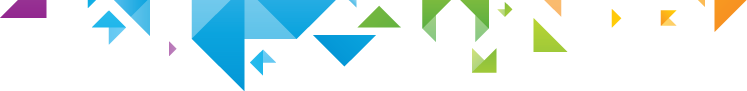 West Chester University EnactusMembership ApplicationAbout Enactus: Enactus is an international student organization that encourages university students to positively impact communities while developing as socially responsible leaders. Enactus brings students and professionals together around the mission of creating a better, more sustainable world through projects that improve the quality of life and standard of living for people in need.Our Team’s Mission: Living healthy through mind, body and spirit.What You Will Gain: Enactus members will have the opportunity to make a meaningful difference in their communities, while gaining the experience, skills and contacts necessary to build a successful career.What We Are Looking For:  Talented, hard-working, value-driven leaders that blend a competitive spirit and desire to succeed with a sense of integrity and desire to give something back. WCU Enactus ApplicationFull Name_____________________________________________________________First    		   		Middle				 LastID ____________ Cell Phone # _______________Email:________________________Declared Major: __________________________   Class Year _________________  Committee interested in joining (ex. Marketing, finance, design…):What extracurricular and community activities are you currently involved in? Have you had any leadership positions in the past?         What attracted you to joining the WCU Enactus team? What are some of your strengths and weaknesses? What are some things you would like to see done on campus and/or in the community?What do you hope to gain by joining the Enactus team?How do you like to fill your free time?Other Information you wish to share?□ I, ________________________, promise as a member of West Chester University Enactus to enact the mission of Enactus by empowering people in need to improve the quality of their life and standard of living .I will embrace a positive image for myself, team and others around me. I agree to be open minded, passionate and accepting of all diversities. I promise to support Enactus in all of its endeavors. As a student leader, I promise to motivate and respect others views, work with integrity, and passion.Signature ____________________________________________________________________________										DatePlease submit to Veronica in person or email VC762895@wcupa.edu.Thank you for applying!